    8 «Б» класс имени  героя Советского Союза Д.Л. Калараша и 9 «Б» класс – ребята , которые реализуют в жизнь проект РДШ по направлению « Юнармии».Игра  «Зарница», благоустройство памятников, встречи с ветеранами, помощь отставным военным, участие в спортивных соревнованиях для допризывной молодежи работа на Посту №1 участие в проектной деятельности патриотической направленности, пропаганда нравственной позиции добра и волонтёрства- все это они – наши Юнармейцы…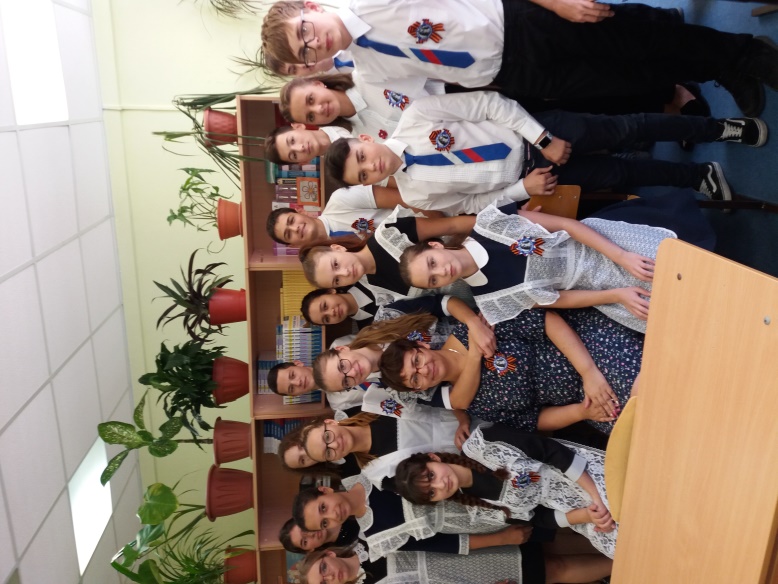 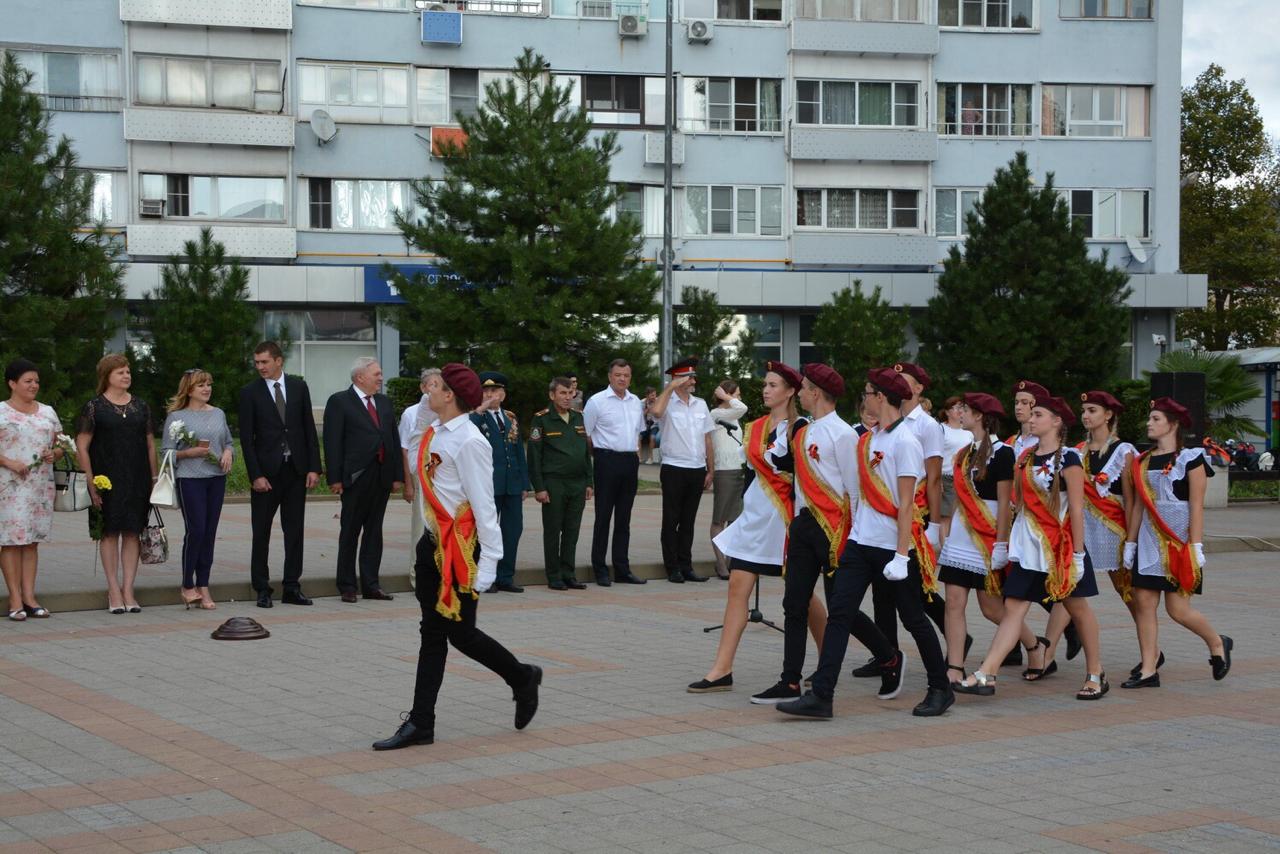 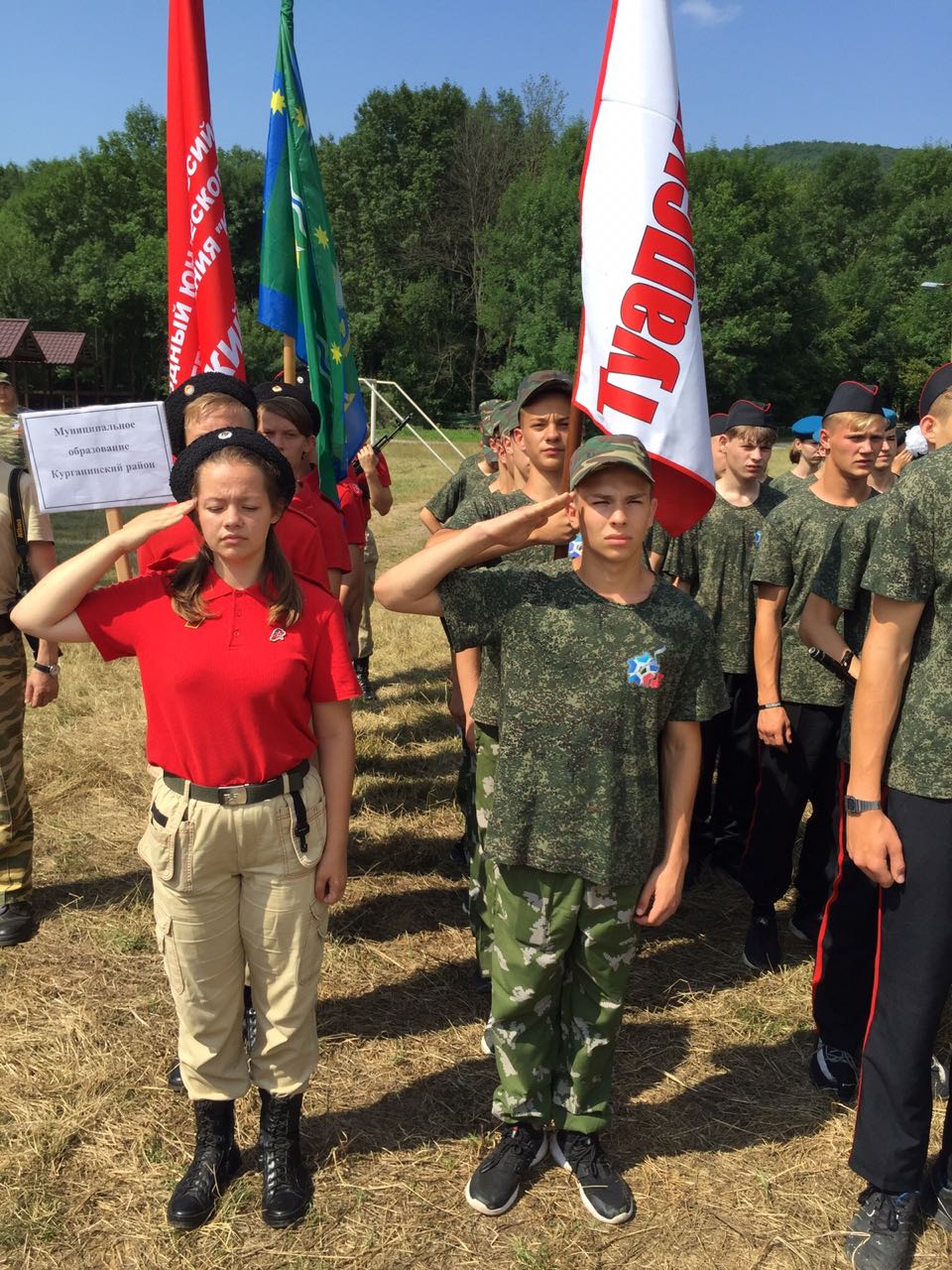 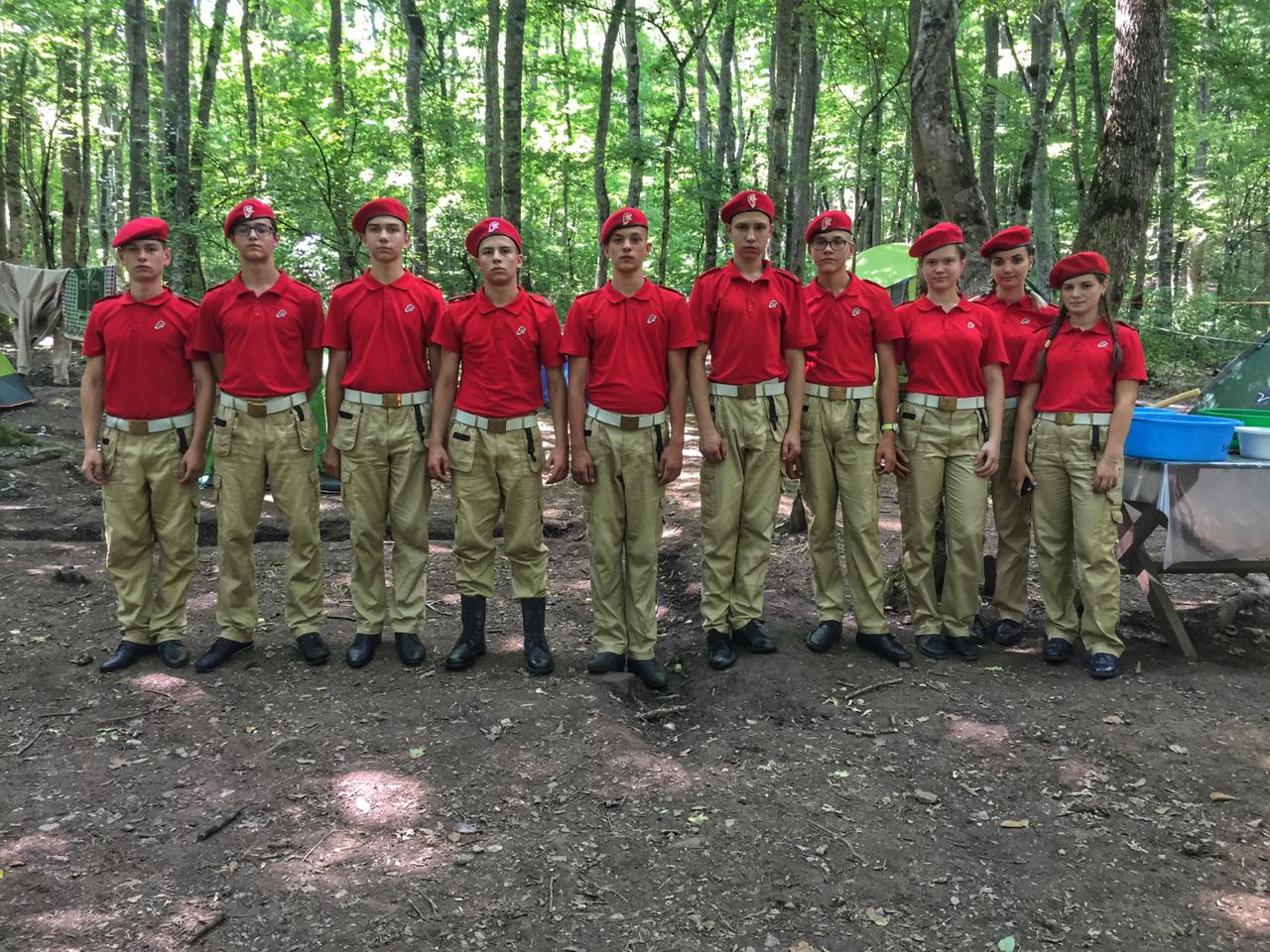 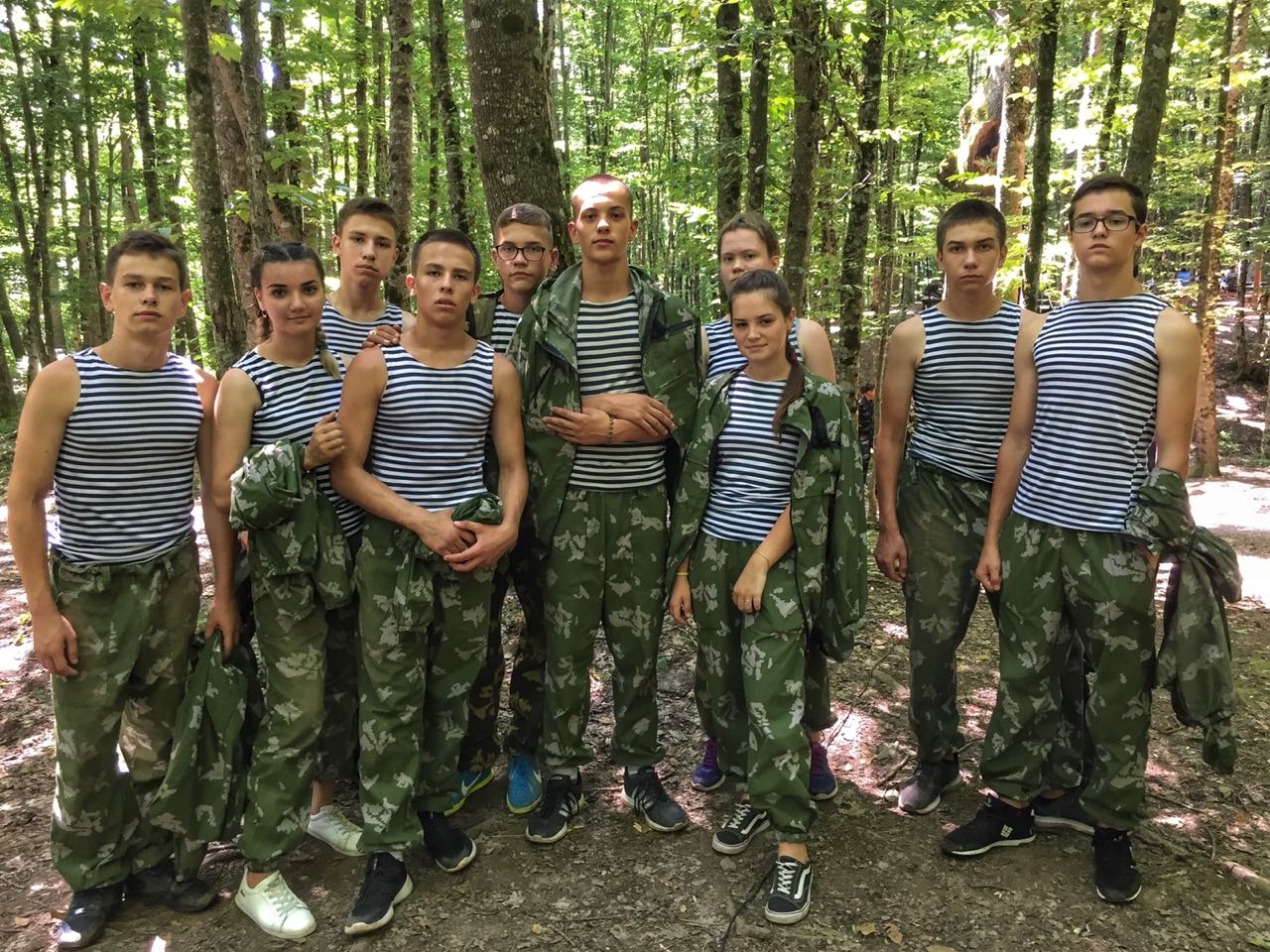 